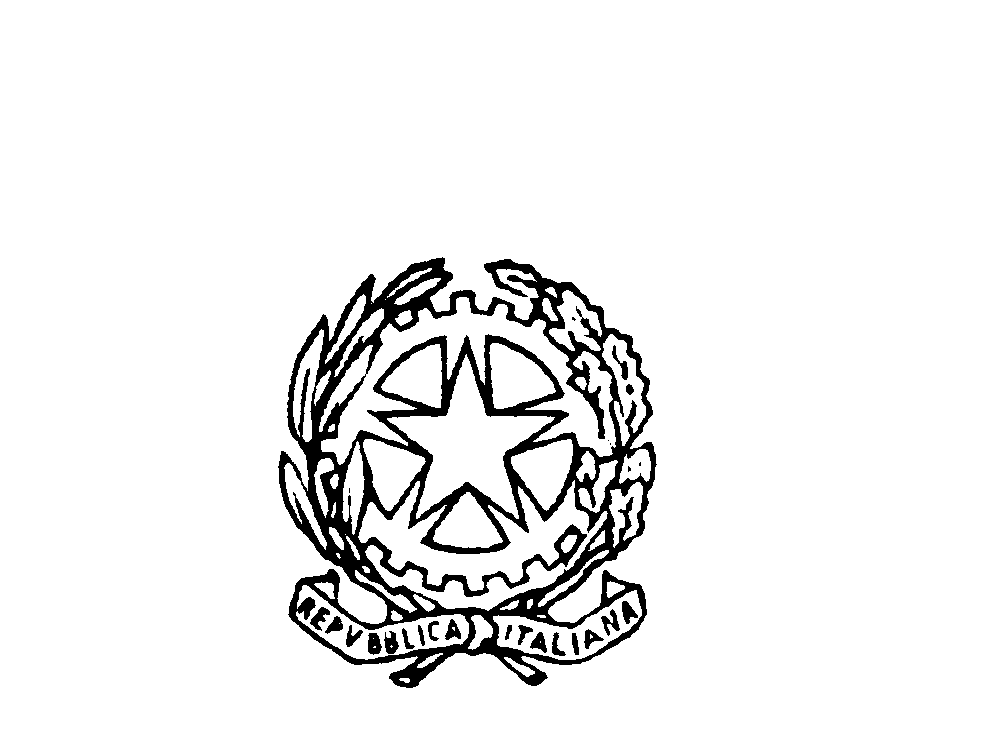 ISTITUTO STATALE DI ISTRUZIONE SUPERIORE  “MOSÈ BIANCHI”Indirizzi: Amministrazione, Finanza e Marketing – Sistemi Informativi Aziendali Turismo - Costruzioni, Ambiente e Territorio – Liceo LinguisticoCambridge International SchoolAllegato A-Modello RESPONSABILE della protezione dei dati personaliAL DIRIGENTE SCOLASTICOI.I.S. Mosè Bianchi - MonzaIl/La sottoscritto/a________________________________________________________________nato/a ___________________________prov. ___________ il ____________________________residente in ____________________________________________ prov. ___________________via/Piazza________________________________________________ n. civ. ________________telefono_________________________________cell. ___________________________________e-mail personale _________________________________________________________________CF____________________________________________________________________________Dichiaradi essere in possesso di certificata competenza e/o esperienza professionale maturata nel settore richiesto, prima della pubblicazione del presente bando;di non avere condanne penali né procedimenti penali in corso, non essere stato destituito da pubbliche amministrazioni e di essere in regola con gli obblighi di legge in materia fiscale;dichiarazione di assenza di incompatibilità per la copertura dell’incaricoC H I E D E di essere ammesso alla procedura di selezione per l’individuazione RESPONSABILE della protezione dei dati personaliAlla presente istanza allegaCurriculum vitae in formato europeo Allegato BFotocopia documento d’identitàDichiarazione di assenza di incompatibilità per la copertura dell’incarico.Monza,						FIRMA _______________________________Il/la sottoscritto/a altresì autorizza al trattamento dei dati personali ai sensi e per effetto del d.l.196/2003 e dichiara sotto la propria responsabilità, che la documentazione dichiarata e/o allegata è conforme agli originali, e presentabili qualora fossero richiesti.Monza,	                        				            FIRMA_______________________________Via Minerva,1 - 20900 MONZA – C.F. 85006410154  -  Tel. 039/235941  Fax 039/320260   www.iisbianchi.it   scuola@iisbianchi.it  